Н А К А Звід 18.10.2019 № 214                                                                                               Про підсумки проведення І (районного) етапу ХІІІ міського турніри юних                                                                                     винахідників і раціоналізаторів                                                                                        для учнів 9 –11-х класів закладів загальної середньої освітиЗгідно з наказом Управління освіти адміністрації Основ’янського  району Харківської міської ради від 06.09.2019 № 223 «Про проведення І (районного) етапу ХІІІ міського турніру юних винахідників і раціоналізаторів для учнів                          9 –11-х класів закладів загальної середньої освіти» та з метою подальшого вдосконалення системи роботи з обдарованими учнями, підвищення інтересу учнів до техніки та прикладної фізики, виявлення школярів, які мають нахили до винахідницької діяльності, розвитку творчих здібностей учнівської молоді                      02 жовтня 2019 року на базі Харківської загальноосвітньої школи  № 53 Харківської міської ради Харківської області був проведений І (районний) етап  ХІІІ міського турніри юних винахідників і раціоналізаторів для учнів 9 –11-х класів (далі – Турнір). У турнірі брали участь 10 шкіл району  (ХЗОШ №№ 7, 10, 35, 41, 48, 53, 120; ХГ №№ 12, 34; ХСШ № 66) та 50 учнів.Кращими визначені команди ЗЗСО №№ 34, 35, 48, 53, 66. За рішенням журі були визначені переможці Турніру. Враховуючи вище вказанеНАКАЗУЮ: Затвердити  рішення журі ( додається ).Визнати переможцями в командному заліку і нагородити:Дипломом І ступеня команду учнів ХЗОШ № 53 Харківської міської ради Харківської області ;Дипломами ІІ ступеня команди учнів ХГ № 34; ХЗОШ № 35 Харківської міської ради Харківської області.Дипломами ІІІ ступеня команди учнів ХСШ  І – ІІІ ступенів № 66 та ХЗОШ І – ІІІ ст. № 48 Харківської міської ради Харківської області.Керівнику районного методичного об‘єднання вчителів фізики                         Швидкій Т.М.Сформувати районну команду для участі у ХІІІ міському турнірі юних винахідників і раціоналізаторів для учнів 9 –11-х класів закладів загальної середньої освіти.До 10.10.2019Здійснити організаційно-методичне забезпечення щодо підготовки районної команди для участі у ХІІІ міському турнірі юних винахідників і раціоналізаторів для  учнів 9 –11-х класів закладів загальної середньої освіти.Методисту методичного центру Управління освіти Маліковій І.М. надати звіт про проведення Турніру та заявку щодо участі у ХІІІ міському турнірі юних винахідників і раціоналізаторів для учнів 9 -11-х класів закладів загальної середньої освіти до Науково - методичного педагогічного центру Департаменту освіти Харківської міської ради.    До 10.10.2019Директорам закладів загальної середньої освіти проаналізувати       результативність участі  команд  у Турнірі.До 10.09.2019Завідувачу ЛКТО  Остапчук С.П. розмістити цей наказ на сайті Управління освіти.                                                                                                            До 15.10.2019Контроль за виконанням даного наказу залишаю за собою.Начальник Управління освіти	                     О.С. НИЖНИК З наказом ознайомлені:  	                                                                                         ЛАШИНА    Н.В.                                                                                                                                                          ОСТАПЧУК  С.П.Малікова І.М. 0661350769                                                       Додаток                                                                             до наказу Управління освіти                                                   від 18.10.2019 № 214ПротоколІ ( районного) етапу  ХІІІ міського турніру юних винахідників і раціоналізаторів для учнів 9 -11-х класівДата проведення   02  жовтня  2019  рокуГолова журі              О.І.    Надточій 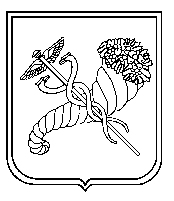 Заступник начальника Управління освіти -уповноважена особа з питань запобігання та виявлення корупції                            О.В. ПРОХОРЕНКОЗЗСОЗагальна сума балівМісцеХЗОШ № 7164,0ХЗОШ №10147,4ХГ № 12100,0ХЗОШ № 34209,0ІІХЗОШ № 35207,0ІІХЗОШ № 41148,3ХЗОШ № 48198,0ІІІХЗОШ № 53214,0ІХСШ   № 66196,0ІІІХЗОШ №120160,0